Domáce úlohy vecné učenie od 1.2. do 5.2. 2021VI.BVypracoval: Mgr. Ján HvozdíkOpakovanie: - domáce zvieratá1. Pomenuj správne domáce zvieratá.2. Doplň vetu.Zvieratá, ktoré žijú doma sa nazývajú_________________________________.1. Pomenuj jednotlivé časti tela.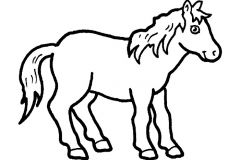 2. Vymaľuj správne. 1.Vyfarbi obrázok, ktorý znázorňuje jeseň                 2. Vyfarbi lístie jesennými farbami: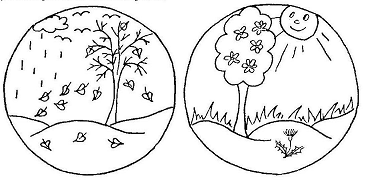 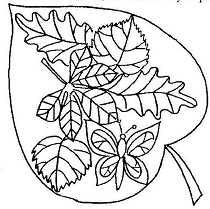       3. Aké oblečenie by si si obliekol v jeseni? Vyfarbi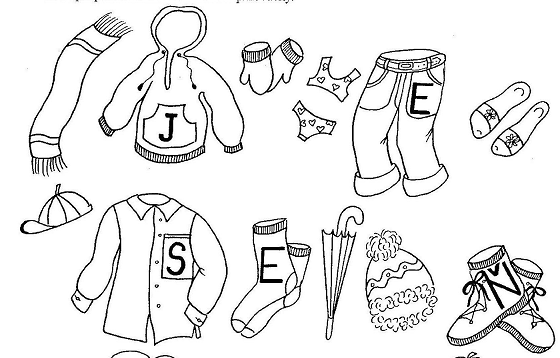       4. Priraď čiarou čo je záhrada a čo sad.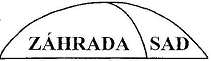 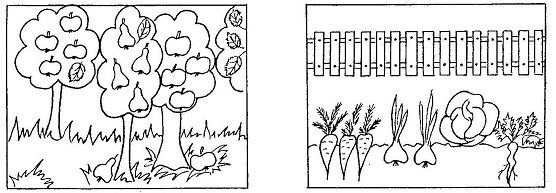 1.Vyfarbi ovocie, ktoré rastie na strome: 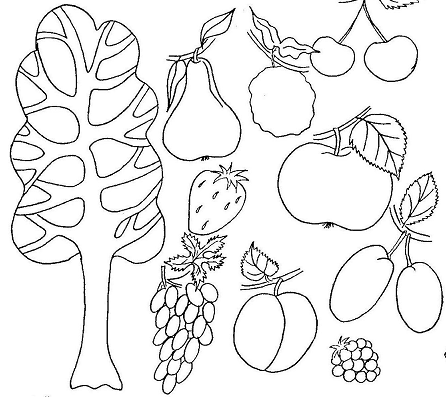   2.  Čo urobíš prv ako zješ jabĺčko? 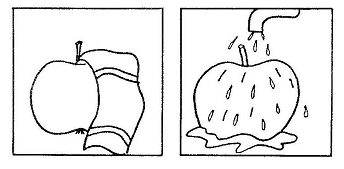  3. Vyfarbi zeleninu: 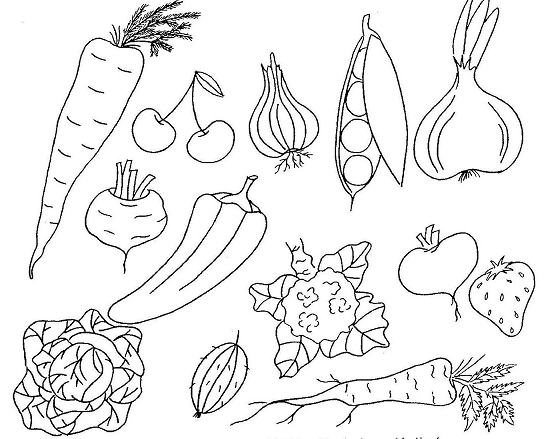 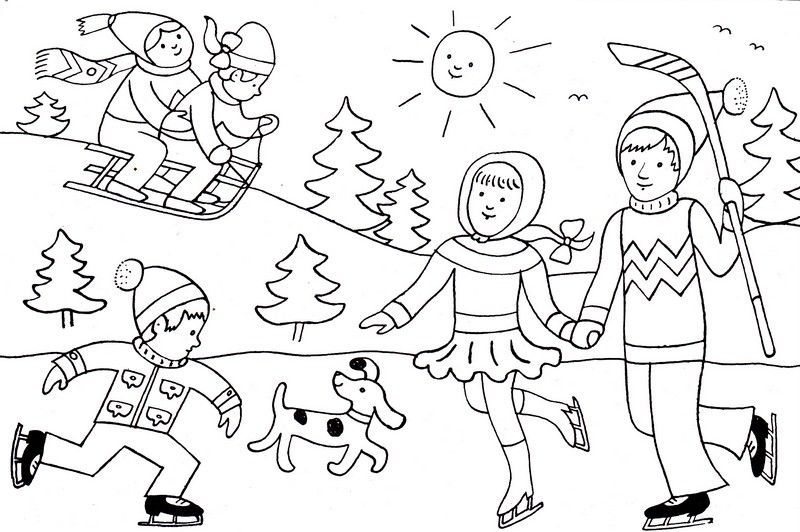 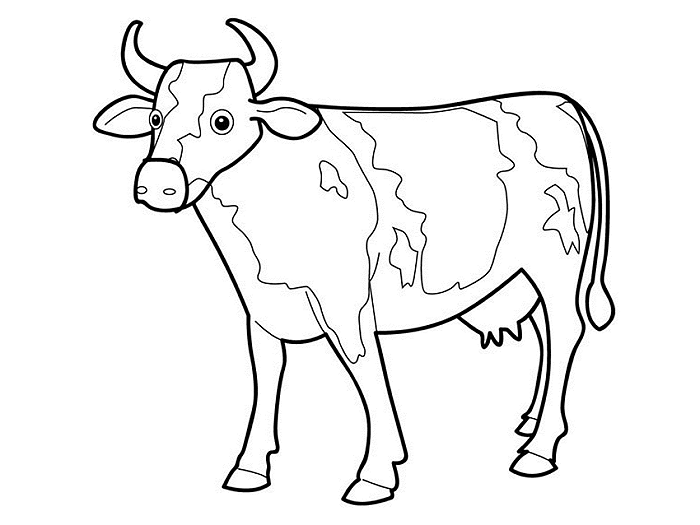 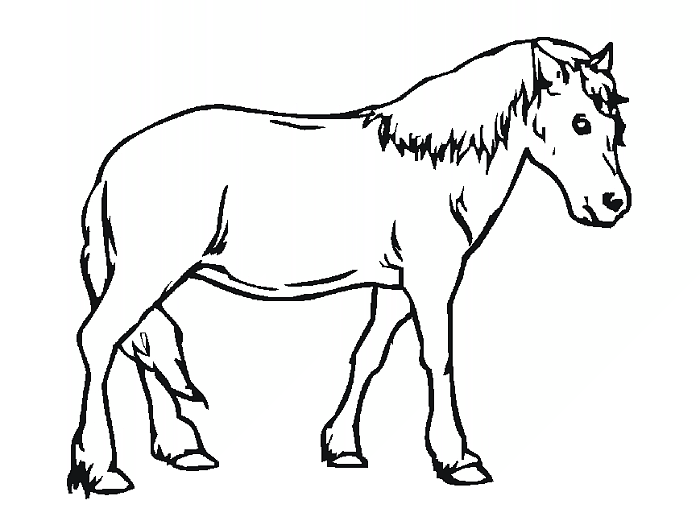 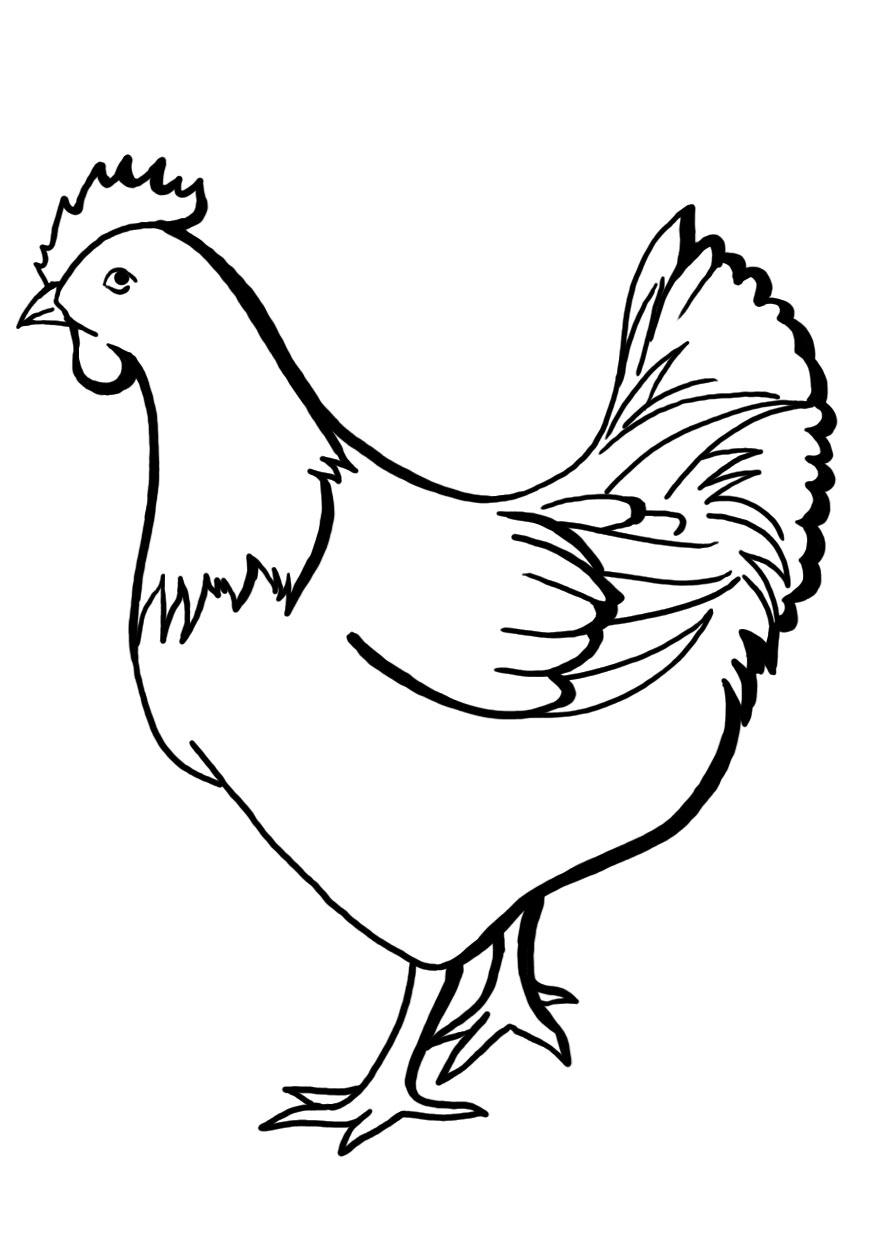 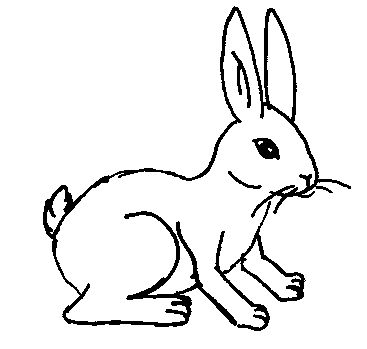 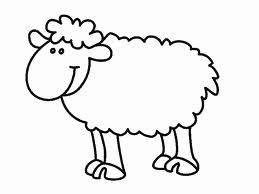 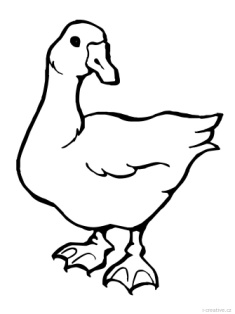 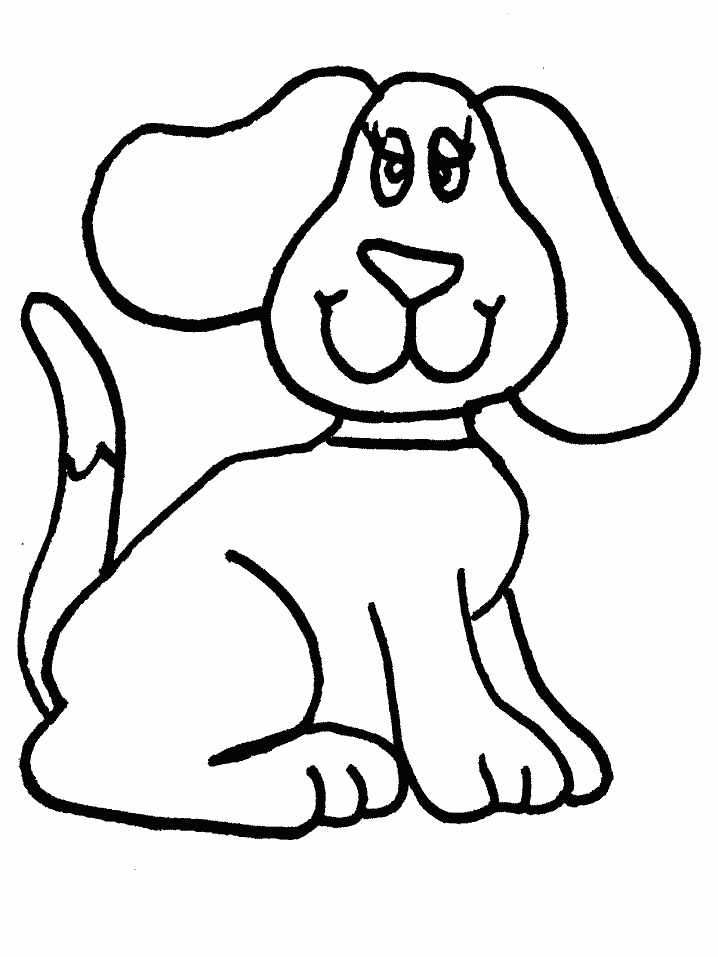 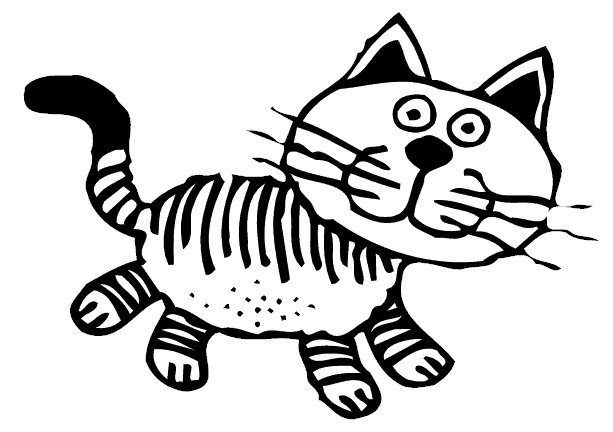 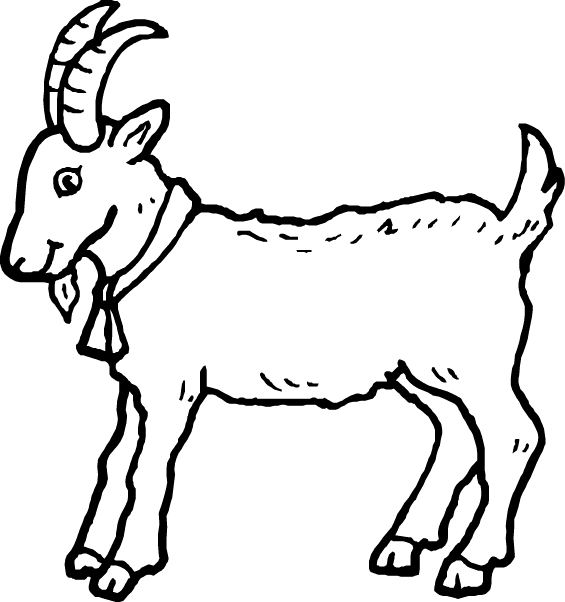 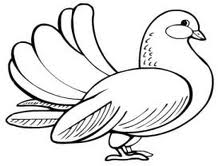 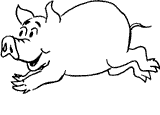 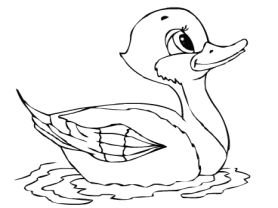 ÚžitokÚžitokDomáce zvieraPotravamäsomliekozemiaky, obilninyvajciaperiehmyzmäsomliekomyši, drobné vtákyvajciaperietráva, senomäsomlieko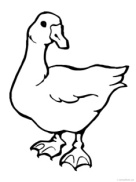 zrno, trávu, červíky   vajciaperie myšimäsomliekomyšivajciaperiezrno, trávu, červíky   